MANUSKRIPTA IETEIKUMA VEIDLAPAIeteikuma autors     (vārds, uzvārds, zinātniskais grāds)Ieteiktā raksta autors (i) Raksta nosaukumsRaksta vērtējums Raksta temats un saturs atbilst žurnāla „Latvijas Zinātņu Akadēmijas Vēstis. A daļa: Humanitārās un sociālās zinātnes” profilam                                                       	Raksta nosaukums skaidri un nepārprotami atspoguļo raksta saturu                    	Anotācija un atslēgas vārdi (ja tādi ir) atbilstoši atspoguļo raksta būtību                     	Raksts atbilst piedāvātajai rubrikai: oriģinālraksts, diskusijas ziņojums, recenzija, cits (lūdzu pasvītrot)									  Raksts uzrakstīts pietiekamā zinātniskā līmenī 					Rakstā iekļautie dati pietiekami pamato autora(u) paskaidrojumus un secinājumus  	Raksts uzrakstīts pieņemamā angļu valodā (ja raksts iesniegts angļu valodā)		Piezīmes, ieteikumi: Slēdziens:Iesaku šo manuskriptu pieņemt publicēšanai.Datums Ieteikuma autors:LZA loceklis (paraksts)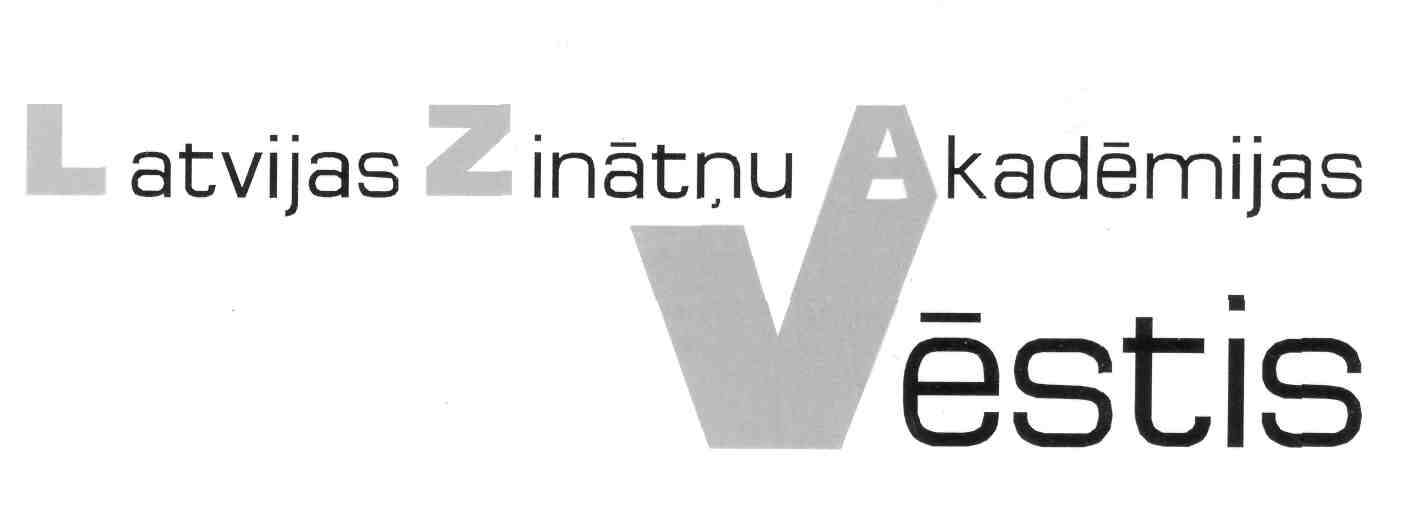 Apstiprināts “LZA Vēstu”Redakcijas padomes sēdē 2018. gada 19. martā 